Istituto Statale Comprensivo di Porretta Terme Scuola Infanzia, Primaria e Secondaria I°grado via Marconi,61 – 40046 PORRETTA TERME (BO)tel. 0534/22448 – fax 0534/24414 - e-mail:BOIC832006@istruzione.itComunicazione n.5Porretta Terme, 3/09/2014Ai Docenti della Scuola Primaria dell’I.C.p.c. alla DSGAOggetto: Convocazione Collegio Docenti PrimariaIl Collegio Docenti della Scuola Primaria è convocato nella sede centrale giovedì 4 settembre, alle ore 10,30, con il seguente o.d.g.:Organizzazione didattica: orari, ambiti disciplinari, accoglienza ed integrazione, procedure per la programmazione didattica; registri on-line.Proposte per la nomina dei docenti referenti e facenti parte delle commissioni d’Istituto.Comunicazioni della Dirigente.Varie ed eventuali.Dott.ssa Enza Amodio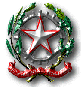 